Publish a Captivate FileOverview:The following steps guide you through the process of publishing a Captivate course so it can be imported into the LMS.Prerequisites:Prior to performing this task you must have the following:Completed Captivate course file from the developer.  Optional File Download slide must be changed or deleted. Review of course using the Captivate Course Checklist.  Steps:Open the completed Captivate course from the developer Click Publish  button.  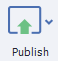  Select the Publish to Computer  option from the Preview menu.  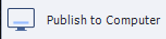 Click the Folder  button to change the location of the course to the desired folder.  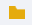 Confirm the Flash player: is set to Flash Player 11 and that the Force re-publish on all slides check is checked.  Click the Publish  button to publish the course.  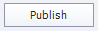 The Adobe Captivate window displays.  Select the OK  button to publish the course.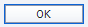 The output file displays as a zip  file in the saved location.  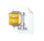 Conclusion:You have published a Captivate course so it can be imported into the LMS.Next Steps:Upload to the LMS